 Годовой календарный учебный график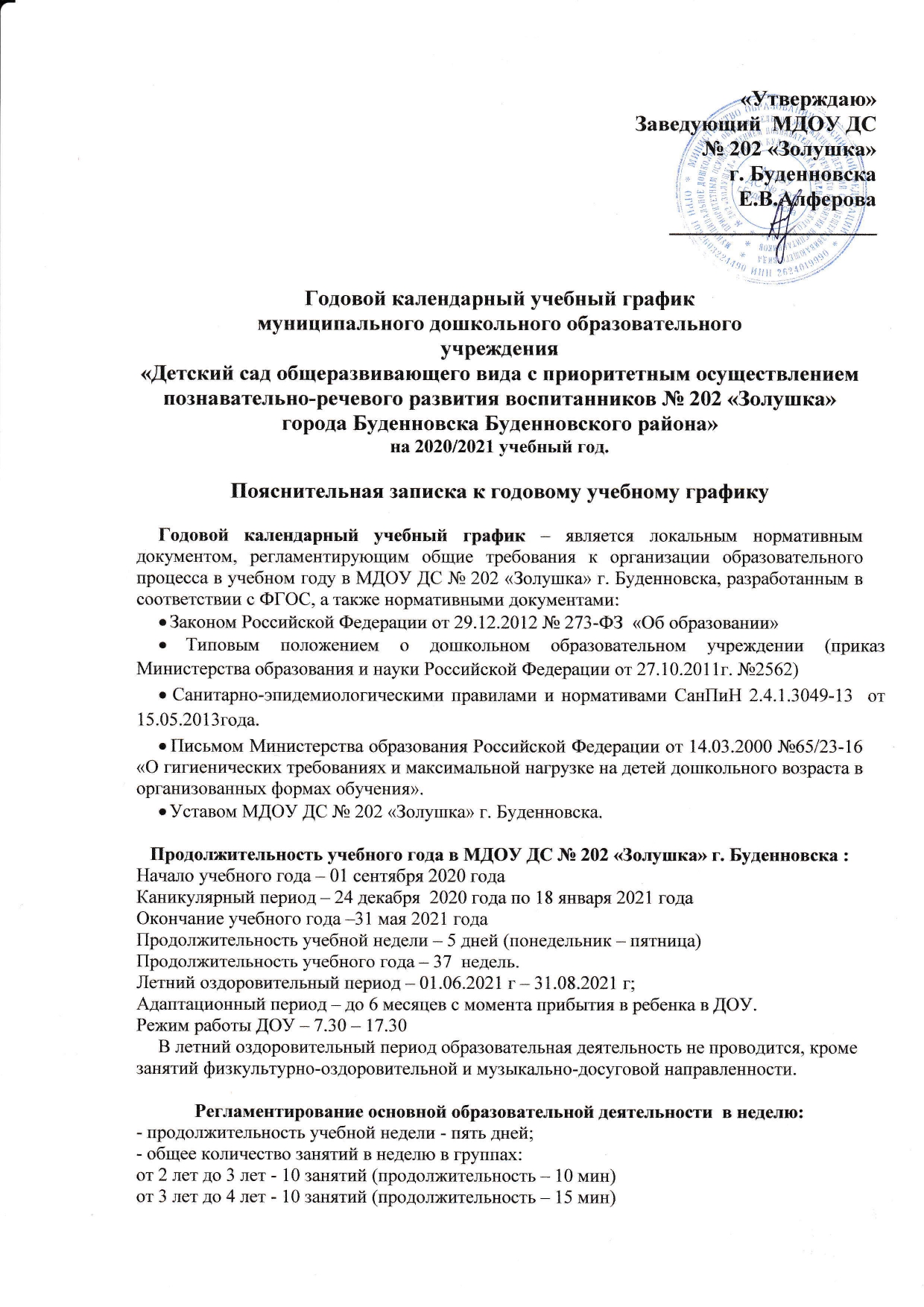 Реализация основной и дополнительной образовательной деятельности.СодержаниеНаименование возрастных группНаименование возрастных группНаименование возрастных группНаименование возрастных группНаименование возрастных групп1  младшаяГруппа2 младшаягруппа Средняя  группа Старшая группаПодготови-тельная к школе группа №5Подготови-тельная к школе группа №6Количество возрастных групп111111Количество возрастных групп6 групп6 групп6 групп6 групп6 группОбъём образовательной нагрузки в неделю ( кол/мин )10/10010/15011/22013/32515/45015/450Объём образовательной нагрузки в год (кол)330330363429495     495 Дополнительные образовательные услуги кол-во в неделю/мин/год соответствие с учебным планом ДОУ) 1/10 мин/331/15 мин/332/20 мин/662/25 мин/662/30 мин/662/30 мин/66Сроки проведения мониторинга достижений детьми планируемых результатов освоения основной общеобразовательной программы дошкольного образования (без отрыва от образовательной деятельности)В начале учебного года: с 01.09.2020 г. по 14.09.2020 г.В конце учебного года: с 17.05.2020 г. по 31.05.2021 г.В начале учебного года: с 01.09.2020 г. по 14.09.2020 г.В конце учебного года: с 17.05.2020 г. по 31.05.2021 г.В начале учебного года: с 01.09.2020 г. по 14.09.2020 г.В конце учебного года: с 17.05.2020 г. по 31.05.2021 г.В начале учебного года: с 01.09.2020 г. по 14.09.2020 г.В конце учебного года: с 17.05.2020 г. по 31.05.2021 г.В начале учебного года: с 01.09.2020 г. по 14.09.2020 г.В конце учебного года: с 17.05.2020 г. по 31.05.2021 г.Периодичность проведения родительскихсобраний1 раз в квартал 1 раз в квартал 1 раз в квартал 1 раз в квартал 1 раз в квартал Праздничные выходные и перенесенные выходные дни30-31 декабря,1, 2, 3,4, 5, 6 ,7,8 января - Новогодние каникулы;23-24 февраля – День защитника Отечества;8-10 марта – Международный женский день;1-5 мая -  Праздник Весны и Труда;9-12  мая – День Победы;12  июня – День России;2-4 ноября – День народного единства30-31 декабря,1, 2, 3,4, 5, 6 ,7,8 января - Новогодние каникулы;23-24 февраля – День защитника Отечества;8-10 марта – Международный женский день;1-5 мая -  Праздник Весны и Труда;9-12  мая – День Победы;12  июня – День России;2-4 ноября – День народного единства30-31 декабря,1, 2, 3,4, 5, 6 ,7,8 января - Новогодние каникулы;23-24 февраля – День защитника Отечества;8-10 марта – Международный женский день;1-5 мая -  Праздник Весны и Труда;9-12  мая – День Победы;12  июня – День России;2-4 ноября – День народного единства30-31 декабря,1, 2, 3,4, 5, 6 ,7,8 января - Новогодние каникулы;23-24 февраля – День защитника Отечества;8-10 марта – Международный женский день;1-5 мая -  Праздник Весны и Труда;9-12  мая – День Победы;12  июня – День России;2-4 ноября – День народного единства30-31 декабря,1, 2, 3,4, 5, 6 ,7,8 января - Новогодние каникулы;23-24 февраля – День защитника Отечества;8-10 марта – Международный женский день;1-5 мая -  Праздник Весны и Труда;9-12  мая – День Победы;12  июня – День России;2-4 ноября – День народного единстваПраздничные мероприятия и развлеченияПраздничные мероприятия и развлеченияПраздничные мероприятия и развлеченияПраздничные мероприятия и развлеченияПраздничные мероприятия и развлеченияПраздничные мероприятия и развлеченияПраздничные мероприятия и развлечения1  младшаягруппа 2  младшаягруппаСредняя  группа Старшая группаПодготовительная  группа № 5Подготовительная  группа № 6Сентябрь День знанийДень знанийДень знанийДень знанийДень знанийДень знанийОктябрьОсенние праздникиОсенние праздникиОсенние праздникиОсенние праздникиОсенние праздникиОсенние праздникиНоябрьДень материДень народного единства День материДень народного единства День материДень народного единства День материДень народного единства День материДень народного единства День материДень народного единства Декабрь Новогодние утренникиНовогодние утренникиНовогодние утренникиНовогодние утренникиНовогодние утренникиНовогодние утренникиЯнварьЗимние спортивные праздникиЗимние спортивные праздникиЗимние спортивные праздникиЗимние спортивные праздникиЗимние спортивные праздникиЗимние спортивные праздникиФевраль День Защитников ОтечестваМасленица День Защитников ОтечестваМасленица День Защитников ОтечестваМасленица День Защитников ОтечестваМасленица День Защитников ОтечестваМасленица День Защитников ОтечестваМасленицаМартПраздники, посвященные Международному Женскому ДнюПраздники, посвященные Международному Женскому ДнюПраздники, посвященные Международному Женскому ДнюПраздники, посвященные Международному Женскому ДнюПраздники, посвященные Международному Женскому ДнюПраздники, посвященные Международному Женскому ДнюАпрельДень ЗемлиДень ЗемлиДень ЗемлиДень ЗемлиДень ЗемлиДень ЗемлиМайПраздник Весны и трудаДень ПобедыПраздник Весны и трудаДень ПобедыПраздник Весны и трудаДень ПобедыПраздник Весны и трудаДень ПобедыПраздник Весны и трудаДень ПобедыПраздник Весны и трудаДень ПобедыМай----Выпускной балВыпускной балИюньДень РоссииДень РоссииДень РоссииДень РоссииДень РоссииДень России